 ΕΛΛΗΝΙΚΗ ΔΗΜΟΚΡΑΤΙΑ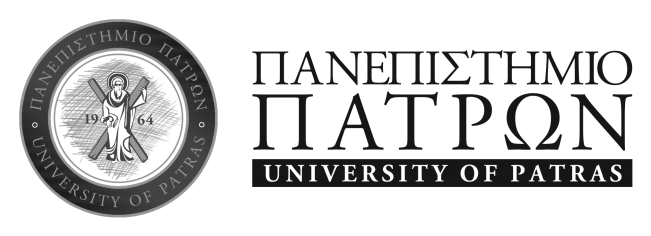 ΑΝΑΚΟΙΝΩΣΗΚΑΤΑΤΑΞΕΙΣ ΠΤΥΧΙΟΥΧΩΝ ΣΤΟ ΤΜΗΜΑ ΘΕΑΤΡΙΚΩΝ ΣΠΟΥΔΩΝΑΚΑΔΗΜΑΙΚΟΥ ΕΤΟΥΣ 2019-2020Η Γενική Συνέλευση του Τμήματος Θεατρικών σπουδών στην υπ’ αριθ. 248/10.4.2019 συνεδρίασή της αποφάσισε, σύμφωνα με τις διατάξεις του  Ν. 3404/2005 (ΦΕΚ 260/17-10-2005 τ. Α΄) «Κατατάξεις πτυχιούχων στην τριτοβάθμια εκπαίδευση» και την αρ. Φ1/192329/Β3/13-12-2013 Υπουργική Απόφαση (ΦΕΚ 3185/16-12-2013 τ. Β΄) «Διαδικασία κατάταξης πτυχιούχων τριτοβάθμιας Εκπαίδευσης», την επιλογή κατά το ακαδημαϊκό έτος 2019-2020 με κατατακτήριες εξετάσεις των υποψηφίων, κατόχων πτυχίων Πανεπιστημίου, ΤΕΙ, ή ισοτίμων προς αυτά, ΑΣΠΑΙΤΕ, της Ελλάδας ή του εξωτερικού (αναγνωρισμένα από τον ΔΟΑΤΑΠ) καθώς και των κατόχων ανωτέρων σχολών υπερδιετούς και διετούς κύκλου σπουδών, αρμοδιότητας Υπουργείου Παιδείας και Θρησκευμάτων και άλλων Υπουργείων, Το ποσοστό των κατατάξεων να ορίζεται σε 12% επί του αριθμού εισακτέων  κάθε ακαδημαϊκού έτους σε κάθε Τμήμα Παν/μίου, ΤΕΙ, ή Α.Σ.ΠΑΙ.Τ.Ε. ` Η Γ.Σ., αφού έλαβε υπόψη την αρ. Φ2/121871/Β3/3-11-2005 Υπουργική Απόφαση (ΦΕΚ 1517/3-11-2005 τ. Β΄) «Κατάταξη πτυχιούχων στην τριτοβάθμια εκπαίδευση»  για την αντιστοιχία ή την συνάφεια κατόχων πτυχίων ανωτέρων σχολών υπερδιετούς κύκλου σπουδών αρμοδιότητας Υπουργείου Παιδείας και Θρησκευμάτων και άλλων Υπουργείων, καθώς και κατόχων ισότιμων τίτλων προς αυτά, αποφάσισε να κατατάσσονται στο Τμήμα μόνο οι πτυχιούχοι των Ανωτέρων Σχολών Δραματικής Τέχνης, οι οποίοι μέχρι σήμερα είχαν δικαίωμα κατάταξης.      Οι κατατακτήριες εξετάσεις αφορούν στα ακόλουθα τρία μαθήματα:«Αρχαίο θέατρο», «Στοιχεία θεατρολογίας και Ιστορίας του θεάτρου» και «Δραματουργική Ανάλυση»,     H  ύλη των παραπάνω ορίζεται ως εξής:ΑΡΧΑΙΟ ΘΕΑΤΡΟ: Αισχύλος, Προμηθεύς Δεσμώτης Σοφοκλής, ΑίαςΕυριπίδης, Βάκχαι Αριστοφάνης, Σφήκες      Για το Αρχαίο Θέατρο, οι υποψήφιοι μπορούν να διαβάσουν το βιβλίο του    H.D. Blume, Εισαγωγή στο Αρχαίο Θέατρο, μετάφραση Μ. Ιατρού, ΑΘΗΝΑ, εκδόσεις «Μ.Ι.Ε.Τ.», χωρίς αυτό να σημαίνει ότι η εξέταση θα περιορισθεί στο συγκεκριμένο εγχειρίδιο. Για τις τραγωδίες και κωμωδίες προϋποτίθεται γνώση του πρωτοτύπου.ΣΤΟΙΧΕΙΑ ΘΕΑΤΡΟΛΟΓΙΑΣ ΚΑΙ ΙΣΤΟΡΙΑΣ ΤΟΥ ΘΕΑΤΡΟΥ(Προτεινόμενη) υποστηρικτική βιβλιογραφίαChristopher B. Balme, Εισαγωγή στις Θεατρικές Σπουδές, μτφρ. Ρ. Κοκκινάκης – Β. Λιακοπούλου, Αθήνα: Πλέθρον, 2012, σσ. 13-82 και 123-181.Oscar Brockett – Hildy J. Franklin, Ιστορία του Θεάτρου, μτφρ. Μ. Βιτεντζάκης -Α. Γαϊτανά – Α. Κεχαγιάς, Αθήνα: ΚΟΑΝ, 2013.Πάολο Μποζίζιο, Ιστορία του θεάτρου (τ. Α΄ & Β΄), μτφρ. Ε. Νταρακλίτσα – Γ. Σολδάτος, Αθήνα: Αιγόκερως, 2006.Βάλτερ Πούχνερ, Μια εισαγωγή στην Επιστήμη του Θεάτρου, Αθήνα: εκδ. Παπαζήση, 2011, σσ. 23-70 και 133-257.  ΔΡΑΜΑΤΟΥΡΓΙΚΗ ΑΝΑΛΥΣΗΘεατρικά έργα:Ουίλιαμ Σαίξπηρ (1564-1616) : Η Δωδέκατη νύχτα [Twelfth Night, 1601]Μολιέρος (1622-73): Μισάνθρωπος [Le Misanthrope, 1606]Χάινριχ φον Κλάιστ (1777-1811) : Ο Πρίγκιπας του Χόμπουργκ [Prinz Friedrich von Homburg, 1811]Νικολάϊ Γκόγκολ (1809-52): Ο επιθεωρητής [Pebu3op, 1835]Γκέοργκ Μπίχνερ (1813-37) : Βόιτσεκ [Woyzeck, 1837]Αντόν Τσέχωφ (1860-1904): Θείος Βάνιας [uncle Vania, 1899]Ευγένιος Ο΄Νιλ (1888-1953): Πόθοι κάτω από τις λεύκες [Desire under the elns, 1924]Σημείωση :  Οι υποψήφιοι, κατά την εξέταση, δεν θα έχουν τη δυνατότητα  «χρήσης ανοικτών βιβλίων».(Προτεινόμενη) υποστηρικτική βιβλιογραφία * Erikα Fischer Lichte, Ιστορία ευρωπαϊκού δράματος και θεάτρου. Από την αρχαιότητα στους γερμανούς κλασικούς, μτφρ. Γιάννης Καλλιφατίδης, Αθήνα : Πλέθρον, 2012, σσ. 111-426.* Erikα Fischer Lichte, Ιστορία ευρωπαϊκού δράματος και θεάτρου. Από το ρομαντισμό μέχρι σήμερα, μτφρ. Γιώργος Σαγκριώτης, Αθήνα: Πλέθρον, 2012, σσ. 1-91.Σύμφωνα με την αρ. Φ2/63260/Β3/15-6-2007 Υπουργική Απόφαση (ΦΕΚ 1069/29-6-2007, τ. Β) «Κατάταξη πτυχιούχων στην τριτοβάθμια εκπαίδευση» όλοι οι πτυχιούχοι που έχουν δικαίωμα κατάταξης στο Τμήμα εγγράφονται   στο πρώτο (1ο) εξάμηνο σπουδών του πρώτου έτους και κατοχυρώνουν τα ακόλουθα τρία (3) μαθήματα, τα οποία αντιστοιχούν σε μαθήματα του Προγράμματος Σπουδών του Τμήματός Θεατρικών Σπουδών: α) «Εισαγωγή στο αρχαίο θέατρο»β) «Εισαγωγή στη θεατρολογία (νεότερο θέατρο)»γ) «Δραματουργική ανάλυση Ι : κείμενα της κλασικής δραματουργίας»      Οι ενδιαφερόμενοι υποβάλλουν προς τη Γραμματεία του Τμήματος Θεατρικών σπουδών από 1 έως 15 Νοεμβρίου 2019 τα εξής δικαιολογητικά: — Αίτηση (σε τυποποιημένο έντυπο, το οποίο υπάρχει στην ιστοσελίδα του Τμήματος) —  Αντίγραφο Πτυχίου.— Προκειμένου για πτυχιούχους Α.Ε.Ι. και πτυχιούχους ισοτίμων Ανωτέρων Σχολών του εξωτερικού συνυποβάλλεται και βεβαίωση ισοτιμίας του τίτλου σπουδών τους από το Δ.Ο.Α.Τ.Α.Π.      Οι κατατακτήριες εξετάσεις διενεργούνται κατά το διάστημα από 1η έως 20η Δεκεμβρίου 2019.                                                                      Ο Πρόεδρος του Τμήματος                                                                     Σταύρος Τσιτσιρίδης                                                                     ΚαθηγητήςΣΧΟΛΗ ΑΝΘΡΩΠΙΣΤΙΚΩΝ ΚΑΙ ΚΟΙΝΩΝΙΚΩΝ ΕΠΙΣΤΗΜΩΝ ΤΜΗΜΑ ΘΕΑΤΡΙΚΩΝ ΣΠΟΥΔΩΝΤηλ.: 2610 969360, 969359Telefax: 2610 969366 E-mail: theatrical-studies@upatras.gr www.theaterst.upatras.grΠάτρα, 16/4/2019